МІНІСТЕРСТВО ОСВІТИ І НАУКИ УКРАЇНИ СУМСЬКИЙ ДЕРЖАВНИЙ УНІВЕРСИТЕТНавчально-науковий інститут бізнесу, економіки та менеджментуКафедра фінансових технологій і підприємництваЗавідувачу кафедри Ларисі ГРИЦЕНКО здобувача (ки) групи  ___________                                             (шифр групи)_____________________________________________(Ім’я та ПРІЗВИЩЕ)телефон  	(номер телефону, за яким за потреби можна зв’язатися із студентом)ЗАЯВАПрошу затвердити мені тему кваліфікаційної роботи на здобуття освітньогоступеня бакалавр зі спеціальності 076 «Підприємництво, торгівля та біржова діяльність» освітньо-професійної програми ______________________________________________: (назва програми)__________________________________________________________________________(назва теми)____________________________________________________________________________________________________________________________________________________________________________
                 (дата та підпис здобувача)
ПОГОДЖЕНО:
Керівник кваліфікаційної роботи:
_______________ _____________________
                (підпис) 			(Ім’я та ПРІЗВИЩЕ) МІНІСТЕРСТВО ОСВІТИ І НАУКИ УКРАЇНИ СУМСЬКИЙ ДЕРЖАВНИЙ УНІВЕРСИТЕТНавчально-науковий інститут бізнесу, економіки та менеджментуКафедра фінансових технологій і підприємництва«До захисту допущено»Завідувачка кафедри, д.е.н., проф._______________  Лариса ГРИЦЕНКО (підпис)«	»______________ 202__ р.КВАЛІФІКАЦІЙНА РОБОТАна здобуття освітнього ступеня бакалаврзі спеціальності 076 «Підприємництво, торгівля та біржова діяльність»освітньо-професійної програми «Електронний бізнес, фінанси та комунікації»на тему: __________________________________________________________________________________________________________________________________________Здобувача (ки) групи _________ ____________________________________________                                                    (шифр групи) 			(прізвище, ім’я, по батькові)Кваліфікаційна робота містить результати власних досліджень. Використання ідей, результатів і текстів інших авторів мають посилання на відповідне джерело.___________ ___________________________         (підпис) 		(Ім’я та ПРІЗВИЩЕ здобувача)Керівник _________________________________________________ _____________(посада, науковий ступінь, вчене звання, Ім’я та ПРІЗВИЩЕ) 		(підпис)Консультант1) ______________________________________________ _____________(посада, науковий ступінь, вчене звання Ім’я та ПРІЗВИЩЕ) 		(підпис)Суми 2023                                                                                                                                                                                                     Примітки:
1) Зазначається за наявності МІНІСТЕРСТВО ОСВІТИ І НАУКИ УКРАЇНИ СУМСЬКИЙ ДЕРЖАВНИЙ УНІВЕРСИТЕТНавчально-науковий інститут бізнесу, економіки та менеджментуКафедра фінансових технологій і підприємництваЗАТВЕРДЖУЮЗавідувачка кафедри, д.е.н., проф._______________  Лариса ГРИЦЕНКО (підпис)«	»______________ 202__ р.ЗАВДАННЯдо кваліфікаційної роботи на здобуття освітнього ступеня бакалаврЗдобувача (ки) групи  ____________  інституту (центру) _________________________спеціальності 076 «Підприємництво, торгівля та біржова діяльність»_________________________________________________________________________(прізвище, ім’я, по батькові студента)Тема роботи: _____________________________________________________________________________________________________________________________________Затверджено наказом по СумДУ № ________  від «____» ___________  20__ р.Термін здачі здобувачем (кою) завершеної роботи «_____» _______________  20__  р.Вихідні дані до роботи: нормативні й законодавчі акти, матеріали  статистичної звітності,  інструкції та положення, матеріали монографій, періодичних видань, підручників і навчальних посібників, дані фінансової звітності суб’єктів господарювання, організацій та установ тощо.Зміст основної частини роботи (перелік питань для розроблення): ____________________________________________________________________________________________________________________________________________________________________________________________________________________________________________________________________________________________________________________________________________________________________________________________________________________________________________________________Дата видачі завдання: «______»   ________________   20__ р.Керівник _________________________________________________ _____________(посада, науковий ступінь, вчене звання, Ім’я та ПРІЗВИЩЕ) 		(підпис)Консультант1) ______________________________________________ _____________(посада, науковий ступінь, вчене звання Ім’я та ПРІЗВИЩЕ) 		(підпис)Завдання прийнято до виконання «___» ______ 20___ р.  _________   ______________                                                                                                                                                                                  (підпис)            (Ім’я та ПРІЗВИЩЕ здобувача)Примітки:
1) Зазначається за наявності АНОТАЦІЯкваліфікаційної роботи на здобуття освітнього ступеня бакалаврна тему:_________________________________________________________(назва кваліфікаційної роботи)_________________________________________________________(прізвище, ім’я, по батькові здобувача(ки))Два вільні рядки: розмір шрифту – 14 pt, міжрядковий інтервал – 1,5.Основний зміст кваліфікаційної роботи викладено на __ сторінках, 
з яких список використаних джерел із __ найменувань. Робота містить __ таблиць, __ рисунків, а також __ додатків.Актуальність теми кваліфікаційної роботи Мета кваліфікаційної роботиМетоди дослідженняОсновний результат роботиРекомендації (за наявності) щодо використання та / або результати впровадження
розробок або досліджень (отримані патенти, прийняті заявки на патент, публікації
в наукових виданнях, акти про впровадження тощо)Ключові слова: (5-10 слів або словосполучень)МІНІСТЕРСТВО ОСВІТИ І НАУКИ УКРАЇНИ СУМСЬКИЙ ДЕРЖАВНИЙ УНІВЕРСИТЕТНавчально-науковий інститут бізнесу, економіки та менеджментуКафедра фінансових технологій і підприємництваВІДГУК керівника кваліфікаційної роботи на здобуття освітнього ступеня бакалавр Здобувача (ки)  	(прізвище, ім’я та по батькові)Групи _____________ спеціальності 076 «Підприємництво, торгівля та біржова діяльність»                    (шифр групи)		Тема кваліфікаційної роботи ___________________________________________________________________________________________________________________________________________________Кваліфікаційна робота Іванчука Івана Івановича відповідає вимогам щодо змісту та оформлення кваліфікаційних робіт на здобуття освітнього ступеня бакалавр зі спеціальності 076 «Підприємництво, торгівля та біржова діяльність» і рекомендується до захисту.Керівник____________________			_____________		________________________(посада, науковий ступінь)	    (підпис)	(Ім’я та ПРІЗВИЩЕ)1) Таблиця відповідності бальної та національної шкали оцінюванняІнформаційна довідкащодо якісних показників кваліфікаційної роботиП.І.Б. здобувача вищої освіти ________________________________________________Освітній ступінь бакалаврСпеціальність 076 «Підприємництво, торгівля та біржова діяльність»Освітня програма «Електронний бізнес, фінанси та комунікації»Керівник кваліфікаційної роботи _______________ 		_______________________(підпис) 				(Ім’я та ПРІЗВИЩЕ)Завідувачка кафедри ФТП _________________ 			Лариса ГРИЦЕНКО(підпис) 					РЕЦЕНЗІЯ НА КВАЛІФІКАЦІЙНУ РОБОТУ на здобуття освітнього ступеня бакалаврЗдобувача (ки)  _____________________________________________________________________(прізвище, ім’я та по батькові)Групи ____________ спеціальності 076 «Підприємництво, торгівля та біржова діяльність»                                       (шифр групи)		Тема кваліфікаційної роботи 	Результати оцінюванняОсновні недоліки (відповідно до п.п. 1-5) ___________________________________________________________________________________________________________________________________________________________________________________________________________________________________________________________________________________________________________________________________________________________________________Загальний висновок: робота відповідає/частково відповідає/не відповідає (необхідне підкреслити) нормативним вимогам, що висуваються до змісту кваліфікаційних робіт на здобуття освітнього ступеня бакалавр, і заслуговує на оцінку «відмінно»/«добре»/«задовільно»/«незадовільно» (необхідне підкреслити) та може бути рекомендована/не рекомендована (необхідне підкреслити) до захисту, а її автор, Іванова Інна Іванівна, заслуговує/не заслуговує (необхідне підкреслити) на присвоєння освітнього ступеня «бакалавр» за спеціальністю 076 «Підприємництво, торгівля та біржова діяльність».Рецензент:____________________           ______________        ___________________     (посада, науковий ступінь)                         		(підпис)                                              (Ім’я та ПРІЗВИЩЕ)Метадані для репозитарію СумДУ (кваліфікаційна робота бакалавра)Потрібно заповнити поля форми, які виділені заливкою. Форматування (в т.ч. колір) тексту значення не має, головне правильність введеного тексту, знаків пунктуації і пробілів (згідно наведених шаблонів).1. Автор (прізвище, ініціали студента)Сідоренко І.Б.2. Назва роботи (мовою оригіналу (укр./англ.), без лапок, перша літера заголовна (велика), інші – рядкові (малі)):Порівняльний аналіз сучасних форм фінансування підприємницької діяльності3. Бібліографічний опис (одним абзацом, без використання колонок чи таблиць)Сідоренко І.Б. Порівняльний аналіз сучасних форм фінансування підприємницької діяльності [Текст]: робота на здобуття кваліфікаційного ступеня бакалавра; спец.: 076 «Підприємництво, торгівля та біржова діяльність» / І.Б. Сідоренко; наук. керівник І.Б. Керівниченко. – Суми: СумДУ, 2022. – 00 с.4. Ключові слова (усе малими/рядковими літерами; достатньо 3 (три) ключових слова укр.мовою, без ком чи крапок, кожне ключове слово з нового абзацу):фінансування бізнесумікрокредитуваннявенчурний капітал5. Короткий огляд (анотація) укр.мовою (достатньо обсягом близько 1000 знаків), можна на основі основної частини тексту реферату.……………………. ……………… ……………………….. ………………………. …………………….. ……………….. …………………………………… ……………………. …………………….. ………… …………………………… …….. … ……………. ………. …………….. ………….. ………….. ……………….. ……………… …………… …………. ……………. ……………… ……………. ……………..Примітка: після заповнення цієї форми збережіть файл з ім’ям (вкажіть у назві шифр групи і прізвище) у форматі doc/docx/rtf, наприклад: «метадані Ф-81 Сідоренко ІБ.doc». Файл надсилається керівнику роботу разом з остаточною версією кваліфікаційної роботи бакалавра для завантаження в репозитарій СумДУ. Приклад назви файлу: Sydorenko_Bachelor_thesis.pdfПРОТОКОЛ ПЕРЕВІРКИ РОБОТИНА НАЯВНІСТЬ ОЗНАК АКАДЕМІЧНОГО ПЛАГІАТУЗаявляю, що я ознайомився (-лась) з повним звітом подібності, який був згенерований системою StrikePlagiarism Автор: _______________________________________________________________________Назва роботи: _______________________________________________________________________________________________________________________________________________Науковий керівник: ___________________________________________________________Підрозділ: кафедра фінансових технологій і підприємництва (БіЕМ)                                                (інститут (факультет), кафедра, навчальна група (для осіб, що навчаються)Вид роботи: кваліфікаційна робота                                                                                                                       (кваліфікаційна робота, дисертація, підручник, посібник, монографія, стаття, тези, звіт НДР тощо)Особа, відповідальна за перевірку: 	(відповідно до додатку до Положення про академічну доброчесність та етику академічних взаємовідносин у СумДУ)Після проведеного мною аналізу Звіту подібності, констатую наступне:Запозичення, виявлені в роботі, оформлені коректно і не мають ознак академічного плагіату.Виявлені в роботі запозичення є недобросовісними і мають ознаки академічного плагіату або в ній містяться навмисні спотворення тексту, що вказують на спроби приховування недобросовісних запозичень.Опис прийнятого рішення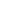 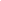 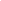 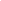 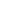 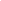 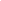                           (Власне ім’я ПРІЗВИЩЕ	(підпис)відповідальної за перевірку особи, визначеної додатком до Положення про академічну доброчесність та етику академічних взаємовідносин у СумДУ) 	.	202_ р.Критерій оцінюванняК-ть  балівІ. Оцінювання змістовних аспектів кваліфікаційної роботиІ. Оцінювання змістовних аспектів кваліфікаційної роботиЗагальний рівень розкриття теми (відповідність виконаної кваліфікаційної роботи затвердженому завданню, повнота та рівень вирішення завдань дослідження, досягнення поставленої мети) (0-5 балів) Кваліфікаційна робота демонструє, що здобувач (ка) :  знає і розуміє теоретичні основи та принципи підприємництва та торгівлі, орієнтується в сфері електронного бізнесу, фінансів та процесів комунікації (0-5 балів)уміє абстрактно мислити, застосовує аналіз і синтез для виявлення ключових характеристик суб’єктів підприємництва, зокрема в сфері електронного бізнесу (0-5 балів)знає загальнонаукові та спеціальні методи дослідження підприємницьких процесів (0-5 балів)ідентифікує джерела та розуміє методологію визначення і методи отримання економічних даних, збирає та аналізує необхідну інформацію, розраховує показники, що характеризують стан підприємницьких систем (0-5 балів)володіє методичним інструментарієм діагностики стану підприємництва (0-5 балів)застосовує спеціалізовані інформаційні системи, сучасні фінансові технології та програмні продукти (0-5 балів)аналізує фінансову звітність і здатний правильно інтерпретувати одержану інформацію (0-5 балів)застосовує набуті теоретичні знання для розв’язання практичних завдань і змістовно інтерпретує одержані результати (0-5 балів)ІІ. Оцінювання організаційних аспектів кваліфікаційної роботиДодержання графіка виконання кваліфікаційної роботи (0-5 балів)Відповідність роботи вимогам нормоконтролю (0-5 балів)Разом балів (RD)Оцінка керівника за національною шкалою1)Бальна шкала оцінюванняНаціональна шкала оцінюваннявідмінно (5,0)добре (4,0)задовільно (3,0)33 < RDнезадовільно (2,0)№
з/п Якісні показники кваліфікаційної роботи Зазначити так/ні1 Виконана за програмою академічної мобільності2 Високий рівень використання програмного забезпечення3 Результати впроваджено на підприємстві (в організації,
установі) або в навчальному процесі4 Виконана на замовлення підприємства (організації, установи)5 Захищена на підприємстві (в організації, установі)6 Захист англійською мовою7 Комплексна кваліфікаційна робота8 Виконана під подвійним керівництвом9 Поглиблена наукова складова (участь в НДР, участь у
всеукраїнському конкурсі студентських наукових робіт)10 Результати оприлюднені в тезах доповіді, фаховій статтіКритерій оцінюванняКількість балівФактична кількість балів1. Ступінь актуальності кваліфікаційної роботи0-202. Глибина розкриття теми0-203. Вміння аналізувати досліджувану тему, чітко й логічно викладати головні аспекти проблеми0-204. Вміння аргументовано й логічно подавати узагальнення й висновки0-205. Вміння застосовувати набуті знання під час аналізу практичних і теоретичних проблем0-20Разом0-100Шкала оцінювання ECTCНаціональна шкала оцінюванняБальна шкала оцінюванняAвідмінно (5,0)Bдобре (4,0)Cдобре (4,0)Dзадовільно (3,0)Eзадовільно (3,0)FXнезадовільно (2,0)Fнезадовільно (2,0)RD < 35Коефіцієнт 1Коефіцієнт 2